Теоретические задания Техника и техническое творчество1. Расположите в хронологическом порядке научно-технологические достижения человечества: А. использование атомной энергии;Б. создание токарных станков;В. создание космических кораблей;Г. создание электродвигателя;Д. создание лазеров.Ответ:2 Напишите в таблице А по два примера названия различных машин и их назначения:Таблица А3 Напишите, с помощью какой передачи осуществляется движение подачи на горизонтально-фрезерном станке модели НГФ-110Ш?Ответ:4 Напишите, чему равна частота вращения ведомого шкива, если частота вращения ротора электродвигателя равна 1500 об/мин, диаметр ведущего шкива 50 мм, а ведомого - 100 мм.Ответ:5 Для передачи движения и нагрузки на значительные расстояния используют:А. зубчатые передачи;Б. ременные передачи;В. червячные передачи;Г. цепные передачи.Ответ:6 Напишите, как называется деталь представляющая собой стержень, имеющий на одном конце (посадочном) резьбу для ввинчивания в одну из соединяемых деталей, а на другом (стяжном) – резьбу для навинчивания гайки?Ответ:7 К фрикционным передачам относится:А. клиноременная;Б. реечная;В. червячная;Г. цепная.Ответ:8 Резкий скипидарный запах у древесины А. липы.Б. березы.В. бука.Г. сосны.Ответ:9 Наибольший процент углерода содержит сталь:А. У13А.Б. Сталь45.В. Р6М5.Г. У8.Ответ: 10 Как называется резец токарного станка по металлу для обработки отверстий заготовки?Ответ: 11 Установите правильную последовательность работы над изделием из древесины.А. выпиливание; Б. разметка;В. контроль качества обработки; Г. чистовая обработка.Ответ: 12 За один проход токарного резца необходимо уменьшить диаметр обтачиваемой заготовки с диаметра 23 мм до диаметра 22 мм. На сколько делений надо повернуть рукоятку поперечной подачи, если лимб поперечной подачи имеет 50 делений, а шаг винта поперечной подачи 2,5 мм?Ответ: 13 Предмет производства, из которого изменением формы, размеров, шероховатости свойств материала изготавливают деталь называется… Ответ: 14 На токарном станке ТВ-6 заготовку обрабатывают на длину 15 мм при частоте вращения заготовки n = 500 об/мин и скорости подачи резца за один оборот шпинделя S = 0,1 мм/об. Определите, сколько времени необходимо затратить на эту операцию?Ответ: 15 Установите соответствие между названиями деталей и узлов токарно-винторезного станка и их цифровым обозначением на рисунке:А. электродвигатель;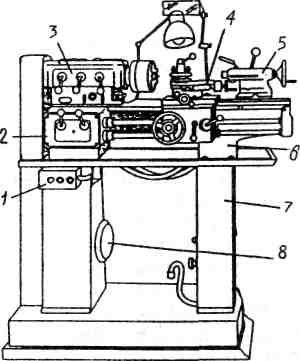 Б. пост кнопочного управления;В. станина;Г. суппорт;Д. коробка подач; Е. передняя бабка;Ж.тумба;З. задняя бабка.Ответ: А-    , Б-    , В-    , Г-    , Д-    , Е-    , Ж-    , З-    .16 При изготовлении ручки для напильника используют резцы-стамески:А. фасонные;Б. полукруглые;В. косые;Г. крючки.Ответ:  17 Почему нельзя оставлять электрический кипятильник включенным в сеть без присмотра?Ответ:  18 При включении в электрическую сеть с напряжением 220 вольт стиральной машины мощностью 2 киловатта и утюга мощностью 1 киловатт предохранитель на 10 ампер:А. перегорит.Б.не перегорит.В. может перегореть, а может не перегореть.Ответ:  19 Выполните справа от рисунка принципиальную схему электрической цепи.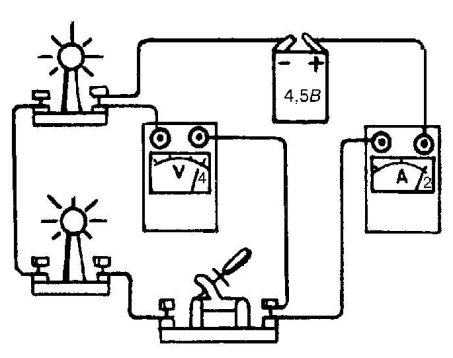 20 Проставьте размеры, необходимые для изготовления детали – тела вращения.21 Знакна чертеже применяют: 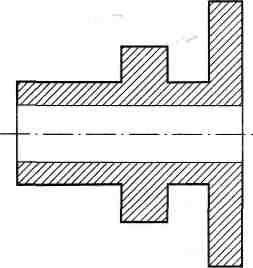 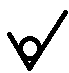 А. для указания значений параметров шероховатости без установления вида обработки;Б. для поверхности, которая должна быть обработана с удалением слоя металла, например точением;В. для поверхности, которая должна быть обработана без удаления слоя металла, например ковкой.Ответ:22 Справа от рисунка выполните эскиз главного вида, проставьте габаритные размеры: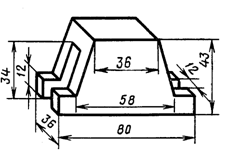 23 Как называется резьба по дереву, рисунок которой в основном составляют треугольники и квадраты:Ответ:24 Декоративное обобщение естественных форм и предметов, ведущее к упрощению изображаемых элементов, называется:А. декором;Б. стилизацией;В. пропорцией;Г. колоритом.Ответ:25 Установите технологическую последовательность покраски оконной рамы:А. убрать рабочую зону;Б. подготовить краску, кисти, шпатель и сопутствующие материалы;В. выполнить покраску;Г. шпаклевать трещины, неровности.Ответ: 26 Большинство специалистов во всех странах мира согласны с тем, что человеческая деятельность приводит к усилению парникового эффекта, который способствует:А. повышению средней температуры планеты; Б. понижению средней температуры планеты;В. повышению уровня мирового океана;Г. понижению уровня мирового океана.Ответ: 27 В практике создания различных устройств используются разнообразные методы решения технических задач. Как называется метод, когда при конструировании несколько элементов самостоятельного назначения частично или полностью включаются в создаваемый объект?А. метод объединения;Б. метод секционирования;В. метод аналогии;Г. метод модифицирования.Ответ: 28 К постоянным расходам относятся А. Оплата ремонта стиральной машины.Б. Покупка подарка.В. Коммунальные платежи.Г. Покупка продуктов питания. Ответ: 29 Какова стоимость электроэнергии, потребляемой за месяц лампой мощностью 60 Вт, если она горит 30 дней в месяц с 19 до 24 часов? Стоимость 1 кВт/часа электроэнергии –3 рубля.Ответ: 30 Отпускная цена предприятия включает:А. налог на добавленную стоимость;Б. акцизный налог;В. прибыль предприятия;Г. себестоимость.Ответ: 31 Замки и петли НЕ бывают: А. накладные.Б. врезные.В. дверные.Г. рояльные.Ответ: 32 К какой сфере деятельности относится профессия дизайнер?Ответ: человек –33 Рациональный выбор своей профессии в первую очередь определяет:А. общественный прогресс;Б. эффективность общественного производства;В. образ жизни;Г. жизненное самоопределение.Ответ: 34. Перед изготовлением изделия в процессе выполнения проекта необходимо:А. оформить пояснительную записку к проекту;Б. продумать презентацию проекта;В. разработать чертежи и технологические карты;Г. подсчитать себестоимость изделия.Ответ: 35 Выполнение проекта начинается с:А. выбора оптимальной идеи реализации проекта;Б. разработки конструкции изделия;В. разработки технологии изготовления изделия;Г. определения проблемы и темы проекта.Ответ: МИНИСТЕРСТВО ОБРАЗОВАНИЯ И НАУКИ КРАСНОДАРСКОГО КРАЯГосударственное бюджетное образовательное учреждениедополнительного образования детей«ЦЕНТР ДОПОЛНИТЕЛЬНОГО ОБРАЗОВАНИЯ ДЛЯ ДЕТЕЙ»350000 г. Краснодар,ул. Красная, 76тел. 259-84-01E-mail: cdodd@mail.ruВсероссийская олимпиада школьников по технологии2014-2015 учебный годМуниципальный этап10-11 классы, заданияПредседатель предметно-методической комиссии: Галустов Р.А., д.п.н., профессорКласс машинНазваниеНазначениеТехнологические1Технологические2Вычислительные1Вычислительные2